During the period from 05/01/2022 to 06/30/2022 the Commission accepted applications to assign call signs to, or change the call signs of the following broadcast stations. Call Signs Reserved for Pending Sales Applicants New or Modified Call SignsPUBLIC NOTICE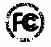 PUBLIC NOTICEReport No. 663Media Bureau Call Sign Actions07/01/2022Call SignServiceRequested ByCityStateFile-NumberFormer Call SignNoneRow NumberEffective DateCall SignServiceAssigned ToCityStateFile NumberFormer Call Sign105/05/2022KTXC-LDLDGray Television Licensee, LLCAMARILLOTXKMZB-LD205/10/2022KZKVFMEDUCATIONAL MEDIA FOUNDATIONKARNES CITYTXKHHL305/10/2022WIROFMFOWLER MEDIA PARTNERS, LLCGARRISONKYWITO405/10/2022WITOAMKW Ministries, Inc. IRONTONOHWIRO505/12/2022KUBEAMIHM LICENSES, LLCPUEBLOCOKDZA605/16/2022WMUNAMWOOF BOOM RADIO MUNCIE LICENSE LLCMUNCIEINWXFN705/16/2022WZVC-LDLDInnovative Media TechnologiesATHENSGAW23DV-D805/20/2022KVENAMGOLD COAST BROADCASTING LLCPORT HUENEMECAKKZZ905/24/2022KLXZFMEDUCATIONAL MEDIA FOUNDATIONRUIDOSONMKWRI1005/25/2022WAURAMGRUNDY COUNTY BROADCASTERS, INC.SOMONAUKILWCSJ1105/27/2022WBQNAMWILFREDO BLANCO PISAN JUANPRWAPA1206/01/2022WTSG-LDLDGray Television Licensee, LLCCHULAGAW33ES-D1306/03/2022KFITAMTOWNSHIP MEDIA, LLCAUSTINTXKTSN1406/03/2022KJTM-LPFLDUO MINISTRIESLINCOLNNEKJFT-LP1506/03/2022KTSNAMKFIT, INC.LOCKHARTTXKFIT1606/03/2022WLFNFMCONSOLIDATED MEDIA LLCWAVERLYTNWOWQ1706/10/2022KMCPAMDavies Communications, Inc.MCPHERSONKSKNGL1806/10/2022KMPKFMDAVIES COMMUNICATIONS, INC.MCPHERSONKSKBBE1906/10/2022WKMO-FMFMELIZABETHTOWN CBC, INC.VINE GROVEKYWVKB2006/10/2022WLEZ-FMFMELIZABETHTOWN CBC, INC.LEBANON JUNCTIONKYWKMO2106/11/2022KDJAFMTHEDOVE MEDIA INC.TERREBONNEORKICE2206/11/2022KDRC-LDLDTHEDOVE MEDIA, INC.REDDINGCAKGEC-LD2306/14/2022WAPAAMWIFREDO G. BLANCO PIPONCEPRWISO2406/16/2022KKHJ-LPLPSOUTH SEAS BROADCASTING, INC.PAGO PAGOASKBAD-LP2506/16/2022WTXWAMCANTROAIR COMMUNICATIONS, INC.TOWANDAPAWTTC2606/22/2022KLRKFMKRTY, LTD.LOS GATOSCAKRTY2706/22/2022KRTYFMEDUCATIONAL MEDIA FOUNDATIONGREAT BENDKSKLRK2806/24/2022KSXE-LDLDROSELAND BROADCASTING, INC.ELK POINTSDK16NY-D2906/24/2022WMTIAMBLANCO-PIBARCELONETA-MANATIPRWISO3006/29/2022KQUT-LPFLUTAH LOCAL RADIOST. GEORGEUTKDXI-LP3106/30/2022KFGM-FMFMMISSOULA COMMUNITY RADIOFRENCHTOWNMTKAMM-FM3206/30/2022KZLFFMGeorge FlinnALVAOKKPAK-F C C-